Classroom Hatching KitsWhat’s Inside?Large toteIncubator 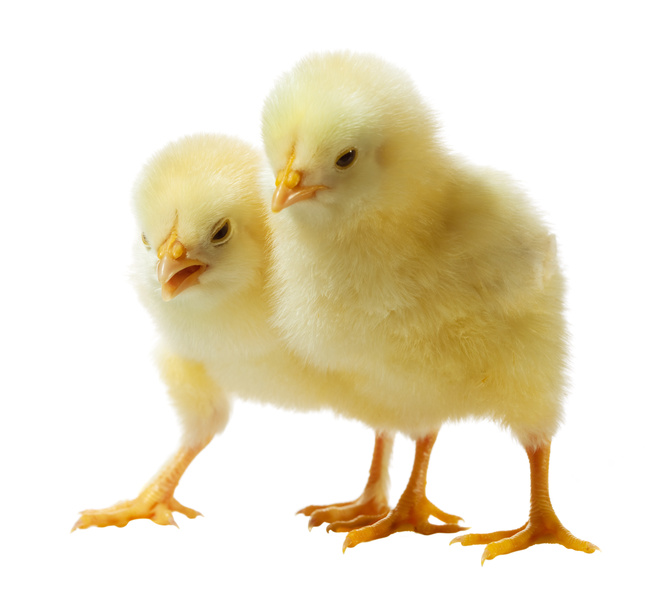 Incubator manualCardboard hatching mat**Feed in small toteShavingsCageFeederWatererHeat lamp with bulbCandlerHand sanitizerTips for Classroom Hatching SheetCaution SignClass Hatching CalendarChick Life Cycle 21 Day Egg Set8 PuzzlesStudent workbooks**Picture Books: Chicks & Chickens by Gail GibbonsSix Little Chicks by Jez Alborough**Items we do not need back. 